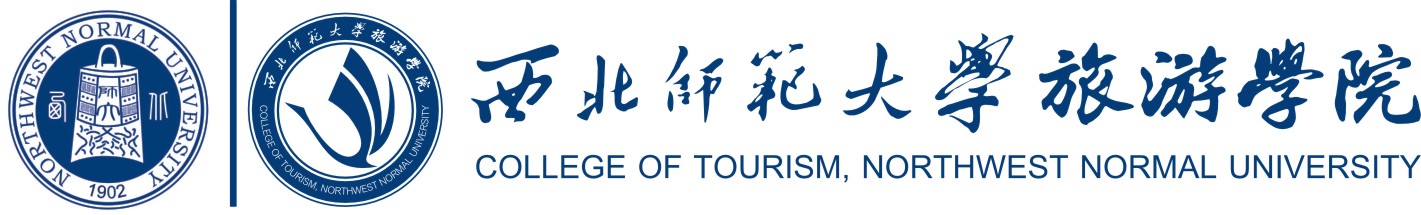 西北师范大学旅游学院本科专业人才培养方案文化产业管理专业二〇二〇年五月西北师范大学本科专业人才培养方案文化产业管理专业一、培养目标和要求培养目标：培养具有广阔的国际视野，扎实的经济学、管理学和文化学基础，系统的文化产业管理理论功底和运营能力，能够在国家和地方政府的宣传、文化等部门、各类文化企事业单位从事文化运营与管理、文化市场开发、文化交流与传播、文化产品创意开发，以及在文艺团体和文博单位工作的高层次复合型专业人才；重点培养文化产业创意与开发、文化项目规划与管理类的卓越产业规划人才。基本要求：1.热爱祖国，热爱社会主义，拥护党的基本路线，有志于从事文化事业相关工作。2.具有适应文化产业需要的道德素质、心理素质、业务素质和身体素质，具有较高的思想觉悟和良好的职业道德。3.熟悉国内外文化产业发展动态，了解发展前沿和趋势，懂得文化产业发展的规律，具备本专业学习需要的政治、社会、经济、文化、法律理论基础和较扎实的文化产业知识基础。4.掌握现代文化产业经营管理的基本理论、方法和技能，有较强的独立工作能力、组织能力、应变能力、决策能力和人际沟通能力，具备良好的产业创意开发与管理创新能力。5.具备一定的文化产业各业态和各类商业模式的运营管理能力，具有文化产业知识产权保护与管理、文化与相关产业融合发展、文化市场开拓与创新、品牌化发展、文化金融工程等方面的运筹管理能力。（6）具备良好的语言应用能力，能熟练运用行业英语进行交流、写作和相关业务活动。二、学制与学分要求1.学制标准学制为4年，学生可在3-6年内完成学业。2.学分要求学生至少应修满150学分方可毕业。其中：必修107学分，选修43学分；课堂教学109.5学分，实践教学、活动(含素质拓展与实践创新学分)40.5学分。学校平台课程中，学生应修满52.5学分，其中：必修38学分，选修14.5学分；课堂教学44.5学分，实践活动8学分。学院平台课程中，学生应修满14学分，其中：必修14学分；课堂教学14学分。专业平台课程中，学生应修满83.5学分，其中：必修55学分，选修（包括限选）28.5学分；课堂教学51学分，实践教学(含素质拓展与实践创新学分)32.5学分。具体课程与学分详见本计划的课程设置部分。三、主干学科经济学、管理学、文学。四、主要课程管理学原理、微观经济学、产业经济学、文化学概论、旅游学概论、文化产业管理概论、世界文化产业概论、消费者行为学、文化市场学、传播学、统计学、文化产业创意与开发等理论性和实践性课程。五、授予学位管理学学士。六、教学活动时间安排每学年设置2个学期，共40周，其中教学时间36周（每学期18周），考试时间4周（每学期2周）。七、课程结构比例课堂教学共109.5学分，占毕业总学分的73%；实践教学、活动(含素质拓展与实践创新学分)共40.5学分，占毕业总学分的27%。1.课堂教学2.实践教学实践教学共28学分，其中专业实习18学分，学年论文1学分，毕业论文（设计）5学分，课后阅读2学分，劳动课2学分。3.素质拓展与实践创新素质拓展与实践创新共4.5学分，其中包括学术科技实践学分、学科竞赛学分、社会实践学分、资格认证学分。（详见“素质拓展与实践创新模块”学分修读说明） 八、周学时分配表九、课程设置（一）学校平台课程（普通教育课程）1.公共基础教育课程模块（1）思想政治理论与军事训练课程模块（学生须在本模块中完成20学分必修课程）本模块课程共22学分，其中，必修20学分，任选2学分，课堂教学16学分，实践教学4学分。（2）大学外语课程模块（学生须在本模块中，完成12学分必修课程）（3）体育与健康课程模块（学生须在本模块中完成4学分必修课程并通过《国家学生体质健康标准》测试）《国家学生体质健康标准》以学生自主锻炼为主，四年不断线，学校每学年集中组织一次测试，测试不合格者不能毕业。具体要求见《西北师范大学〈学生体质健康标准〉实施办法（试行）》。（4）计算机应用课程模块（学生须在本模块中完成2学分必修、2.5学分限选课程）按照分类指导原则，针对专业特点和培养要求，对不同专业设置不同的课程模块，加强实践操作，使用灵活多样的教学和考试评价方式。（5）职业生涯规划就业指导课程模块（学生须在本模块中完成2学分必修课程）     2.通识教育课程模块（学生须在本模块中修读至少2个系列，完成10学分任选课程）。以上所列学校平台课程的学分修读要求如下：学校平台课程中，学生应修满52.5学分，其中：必修38学分，选修14.5学分；课堂教学44.5学分，实践活动8学分。（二）学院平台课程（学科基础课程）学科基础课程模块（学生须在本模块中完成14学分必修课程）以上所列学科基础课程的学分修读要求如下：必修14学分，共计14学分。其中课堂教学14学分。（三）专业平台课程1.专业必修课程模块（学生须在本模块中完成27学分必修课程）2.专业限选课程模块（专业方向分流课程模块）（学生须在本模块中选定1个方向，完成该方向9学分限选课程）（1）文化产业创意与营销方向（2）“一带一路”文化旅游融合发展方向3.专业任选课程模块（学生须在本模块中至少完成15学分任选课程）学生一般应当按照规定的学分数修满专业任选课程学分，最多允许2学分可以用修读其它课程代替。4.实践教学模块（学生须在本模块中完成28必修学分）（1）学年论文要求学生结合学科基础课、专业课开展研究性学习，加强对所学专业知识的探讨与研究，分析解决实际问题，掌握论文资料的收集、整理与运用，以及论文写作的基本程序与规范。通过学年论文，为进一步进行专业学习、开展科学研究创造条件，并为毕业论文（设计）奠定良好的基础。学年论文从第5学期开始进行，学生可以充分利用寒假、暑假进行调研、撰写，第6学期结束前完成。（2）毕业论文（设计）在第7学期开学初安排学生进行选题，以使学生有比较充裕的时间及利用专业实习时间收集资料、开展调研。毕业论文（设计）的开题环节在第7学期完成，研究、设计、撰写环节在第7、8学期进行，答辩于第四学年第二学期5月上旬结束。（3）读书课要求学生每学年完成3万字以上的读书笔记（方格纸手写），四学年共完成12万字以上的读书笔记（方格纸手写）且通过答辩小组考核，计2学分。（4）劳动实践课要求学生参加校院组织的各项劳动课（包括集体劳动、自我劳动和公益劳动等），一至三年级学生每学期劳动不少于18学时，总计不少于108学时，通过校院相关考核，计2学分。5.素质拓展与实践创新（学生须在本模块中完成4.5学分）备注1：主持或参加学术科技实践、学术科技活动（如本科生创新能力提升计划、万名英才计划等），院级加1学分，校级加2学分，省级加3学分，国家级加4学分；第一作者发表论文或出版专著，D类成果加1学分，C类成果加2学分，B类成果加3学分，A类成果加4.5学分。可累加。备注2：参加各类学科竞赛（如“挑战杯”、职业生涯规划大赛、创新创业大赛、规划设计大赛、英语竞赛、文化产品创意设计大赛等），院级奖励加1学分，校级奖励加2学分，省级奖励加3学分，国家级奖励加4学分。可累加。备注3：参加社会实践团、暑期社会实践等，院级加1学分，校级加1.5学分，省级以上加2学分；参加社会实践团、暑期社会实践等获院级奖励加1学分，校级奖励加2学分，省级以上奖励加3学分。可累加。备注4：考取教师资格证、人力资源管理师、导游资格证等加2学分。可累加。以上所列学科基础及专业平台课程的学分修读要求如下： 必修69学分，限选9学分，任选19.5学分，共计97.5学分。其中课堂教学65学分，实践教学28学分，素质拓展与实践创新4.5学分。十、辅修专科、辅修本科与辅修学士学位为适应学生个性差异和不同志趣，充分体现因材施教原则，发挥学生个性特长，为学有余力的学生提供更多的学习机会，学校实施多层次复合型人才培养模式。学生在保证修读主修专业的同时，可根据自身情况选择以下修读层次：辅修专科、辅修本科、辅修学士学位。1.辅修专科应修读本专业人才培养方案的学院平台课程和专业平台课程中规定的必修课，获得不低于30学分的辅修课程学分，在取得主修专业本科毕业证书后，可发给辅修专科专业毕业证书。辅修本专业专科的学生应当修读以下必修课程：学院平台课程：微观经济学，管理学原理，旅游学概论，消费者行为学，中国文化概论。共计14学分。专业平台课程：文化学概论，文化产业管理概论，统计学，世界文化产业概论，文化产业创意与开发，文化市场学。共计17学分。2.辅修本科应修读本专业人才培养方案的学院平台课程和专业平台课程中规定的必修课，并修读一定数量的选修课，获得不低于60学分的辅修课程学分，其中必修课程不低于44学分，在取得主修专业本科毕业证书后，可发给辅修本科专业毕业证书。辅修本专业本科的学生应当修读以下必修课程：学院平台课程：微观经济学，管理学原理，旅游学概论，消费者行为学，中国文化概论。共计14学分。专业平台课程：产业经济学，文化学概论，文化产业管理概论，文化产业经营通论，世界文化产业概论，统计学，文化产业创意与开发，传播学，文化市场学。共计24学分。另外，还须在本人才培养方案的学院、专业平台中修读22学分其它课程。3.辅修学士学位在修读完成辅修本科专业课程学分的基础上，完成辅修专业的实践教学环节（见习实习、毕业论文或毕业设计），达到学位授予条件，且辅修专业与主修专业分属于不同学科门类，则在取得主修专业学士学位证书后，可授予辅修学士学位。4.有关规定主修专业与辅修专业相同的课程，或者主修专业课程教学要求高于辅修专业的，经相关学院认定，可用主修专业课程代替辅修专业课程，不必重复修读。学生因多种原因终止辅修后，辅修期间所修读的辅修专业课程学分可转为主修专业的任选课学分。课程分类学校平台课程学校平台课程学院平台课程学院平台课程专业平台课程专业平台课程总学时、总学分总学时、总学分总学时、总学分课程分类必修选修必修选修必修选修必修选修合计学时数576（非师范）225（非师范）25248643213146571971%29.2%11.4%12.8%24.7%21.9%66.7%33.3%100%学分数32（非师范）12.5（非师范）1427247336.5109.5%29.2%11.4%12.8%24.7%21.9%66.7%33.3%100%学  期一二三四五六七八周学时2628272322专业实习4课程名称课程类型总学时总学时总学时总学时周学时开课学期学分考核方式备注课程名称课程类型合计网络课程专题讲座社会实践周学时开课学期学分考核方式备注思想道德修养与法律基础必修54361443文1理23考试马克思主义基本原理必修54361443文2理13考试毛泽东思想和中国特色社会主义理论体系概论必修1085436186文3理46考试形势与政策必修专题辅导、收看中央电视台新闻等四学年均开专题辅导、收看中央电视台新闻等四学年均开专题辅导、收看中央电视台新闻等四学年均开专题辅导、收看中央电视台新闻等四学年均开专题辅导、收看中央电视台新闻等四学年均开专题辅导、收看中央电视台新闻等四学年均开2考查当代世界经济与政治任选3625、62考查列入通识教育类课大学生心理健康必修36212考试中国近现代史纲要必修36181442文1理22考试前半学期军事理论必修3630422文1理22考试后半学期军事训练必修2周（根据学校实际安排进行）2周（根据学校实际安排进行）2周（根据学校实际安排进行）2周（根据学校实际安排进行）2周（根据学校实际安排进行）2周（根据学校实际安排进行）不计学分课程名称课程类型总学时总学时总学时周学时开课学期学分考核方式备注课程名称课程类型合计讲授实践周学时开课学期学分考核方式备注大学英语Ⅰ必修5454313考试大学俄语、大学日语根据特殊专业需求开设。大学英语Ⅱ必修5454323考试大学俄语、大学日语根据特殊专业需求开设。大学英语Ⅲ必修5454333考试大学俄语、大学日语根据特殊专业需求开设。大学英语Ⅳ必修5454343考试大学俄语、大学日语根据特殊专业需求开设。课程名称课程类型总学时总学时总学时周学时开课学期学分考核方式备注课程名称课程类型合计讲授实践周学时开课学期学分考核方式备注大学体育Ⅰ必修3636211考试(体育综合)大学体育Ⅱ必修3636221考试(体育综合)大学体育Ⅲ必修3636231考试(体育选项)大学体育Ⅳ必修3636241考试(体育选项)《国家学生体质健康标准》必修自主锻炼，每学年测试一次自主锻炼，每学年测试一次自主锻炼，每学年测试一次自主锻炼，每学年测试一次自主锻炼，每学年测试一次—不计学分课程名称课程类型总学时总学时总学时周学时开课学期开课学期学分考核方式备注课程名称课程类型合计讲授实践周学时开课学期开课学期学分考核方式备注大学计算机必修7236362+2112考试全校高级语言程序设计（理）限选9054363+2222.5考试理工类高级语言程序设计（文） 限选9054363+2222.5考试文管类计算机应用（艺）限选9054363+2222.5考试艺术体育类计算机应用技术任选参加我校组织的全国计算机等级考试并获得合格证书参加我校组织的全国计算机等级考试并获得合格证书参加我校组织的全国计算机等级考试并获得合格证书参加我校组织的全国计算机等级考试并获得合格证书参加我校组织的全国计算机等级考试并获得合格证书11艺术体育类专业通过国家一级，其他专业通过国家二级艺术体育类专业通过国家一级，其他专业通过国家二级课程名称课程类型总学时总学时总学时周学时开课学期学分考核方式备注课程名称课程类型合计讲授实践周学时开课学期学分考核方式备注大学生职业生涯与发展规划必修201010211考查大学生就业指导必修201010261考查课程系列课程名称课程类型总学时总学时总学时周学时开课学期学分考核方式备注课程系列课程名称课程类型合计讲授实践周学时开课学期学分考核方式备注文史经典与文化传承课程规格为1—2学分/门，18—36学时/门，每学期选课前公布课程规格为1—2学分/门，18—36学时/门，每学期选课前公布课程规格为1—2学分/门，18—36学时/门，每学期选课前公布课程规格为1—2学分/门，18—36学时/门，每学期选课前公布课程规格为1—2学分/门，18—36学时/门，每学期选课前公布课程规格为1—2学分/门，18—36学时/门，每学期选课前公布课程规格为1—2学分/门，18—36学时/门，每学期选课前公布考查学生必须跨学科门类选修文明对话与国际视野同上同上同上同上同上同上同上考查学生必须跨学科门类选修哲学智慧与批判思维同上同上同上同上同上同上同上考查学生必须跨学科门类选修科技进步与创新精神同上同上同上同上同上同上同上考查学生必须跨学科门类选修经济活动与社会管理同上同上同上同上同上同上同上考查学生必须跨学科门类选修艺术品鉴与人文情怀同上同上同上同上同上同上同上考查学生必须跨学科门类选修成长基础与创新创业同上同上同上同上同上同上同上考查学生必须跨学科门类选修从师能力与教师素养同上同上同上同上同上同上同上考查师范类专业学生必须至少修读本系列3学分课程课程名称课程类型总学时总学时总学时总学时开课学期和周学时开课学期和周学时开课学期和周学时开课学期和周学时开课学期和周学时开课学期和周学时开课学期和周学时开课学期和周学时学分考核方式备注课程名称课程类型合计讲授实验实践一二三四五六七八学分考核方式备注旅游学概论必修545433考试管理学原理必修545433考试微观经济学必修545433考试消费者行为学必修363622考试中国文化概论必修545433考试课程名称课程类型总学时总学时总学时总学时开课学期和周学时开课学期和周学时开课学期和周学时开课学期和周学时开课学期和周学时开课学期和周学时开课学期和周学时开课学期和周学时学分考核方式备注课程名称课程类型合计讲授实验实践一二三四五六七八学分考核方式备注专业导引课必修181811考试专业核心课，参与式教学，9周产业经济学必修363622考试专业核心课，参与式教学文化学概论必修545433考试专业核心课，参与式教学文化产业管理概论必修545433考试专业核心课，参与式教学文化产业经营通论必修363622考试专业核心课，参与式教学，以案例教学为主世界文化产业概论必修363622考试专业核心课，参与式教学统计学必修545433考试专业核心课，参与式教学高等数学Ⅰ（微积分）必修545433考试专业核心课，参与式教学高等数学Ⅱ（线性代数）必修363622考试专业核心课，参与式教学高等数学III（概率论与数理统计）必修363622考试专业核心课，参与式教学综合英语Ⅰ必修363622考试专业核心课，参与式教学综合英语Ⅱ必修363622考试专业核心课，参与式教学课程名称课程类型总学时总学时总学时总学时开课学期和周学时开课学期和周学时开课学期和周学时开课学期和周学时开课学期和周学时开课学期和周学时开课学期和周学时开课学期和周学时学分考核方式备注课程名称课程类型合计讲授实验实践一二三四五六七八学分考核方式备注文化产业创意与开发限选545433考试专业核心课，参与式教学传播学限选545433考试专业核心课，参与式教学文化市场学限选545433考试专业核心课，参与式教学课程名称课程类型总学时总学时总学时总学时开课学期和周学时开课学期和周学时开课学期和周学时开课学期和周学时开课学期和周学时开课学期和周学时开课学期和周学时开课学期和周学时学分考核方式备注课程名称课程类型合计讲授实验实践一二三四五六七八学分考核方式备注“一带一路”文化旅游融合发展限选545433考试专业核心课，参与式教学文化投资与贸易限选545433考试专业核心课，参与式教学创业学限选545433考试专业核心课，参与式教学课程名称课程类型总学时总学时总学时总学时开课学期和周学时开课学期和周学时开课学期和周学时开课学期和周学时开课学期和周学时开课学期和周学时开课学期和周学时开课学期和周学时学分考核方式备注课程名称课程类型合计讲授实验实践一二三四五六七八学分考核方式文化产业知识产权保护与管理任选363622考查文化产业政策与法规任选363622考查人力资源管理任选363622考查文化企业经营与管理任选363622考查出版管理学任选363622考查媒体经营管理任选363622考查影视产业概论任选363622考查艺术品投资与管理任选363622考查动漫与数字产业概论任选363622考查文化地产经营与管理任选363622考查文化经纪原理与实务任选363622考查文化产业商业模式任选363622考查广告学任选363622考查文化旅游资源规划与开发任选363622考查跨文化交流任选363622考查演讲与口才任选363622考查文化遗产导论任选363622考查艺术审美任选363622考查专业应用文写作任选363622考查旅游项目英语任选363622考查文化经济学任选363622考查文化金融学任选363622考查基础会计学任选363622考查会展原理与实务任选363622考查社会调查原理与方法任选363622考查文化资源学任选363622考查服务运营管理任选363622考查金融学任选545433考查财务管理学任选363622考查战略管理任选363622考查运营管理任选363622考查文化产业专业英语任选363622考查考研辅导任选363622考查文献检索与论文写作任选36362课程或实践项目名称类型总学时总学时总学时总学时开设学期和周学时开设学期和周学时开设学期和周学时开设学期和周学时开设学期和周学时开设学期和周学时开设学期和周学时开设学期和周学时学分考核方式备注课程或实践项目名称类型合计讲授实验实践一二三四五六七八学分考核方式备注专业实习必修第6学期（18周）第6学期（18周）第6学期（18周）第6学期（18周）第6学期（18周）第6学期（18周）第6学期（18周）第6学期（18周）18考查学年论文必修第5—6学期第5—6学期第5—6学期第5—6学期第5—6学期第5—6学期第5—6学期第5—6学期1考查毕业论文（设计）必修第7—8学期第7—8学期第7—8学期第7—8学期第7—8学期第7—8学期第7—8学期第7—8学期5答辩读书课必修第1—8学期第1—8学期第1—8学期第1—8学期第1—8学期第1—8学期第1—8学期第1—8学期2考查劳动实践课必修第1—8学期第1—8学期第1—8学期第1—8学期第1—8学期第1—8学期第1—8学期第1—8学期2考查项目名称类型总学时总学时总学时总学时开设学期和周学时开设学期和周学时开设学期和周学时开设学期和周学时开设学期和周学时开设学期和周学时开设学期和周学时开设学期和周学时学分考核方式备注项目名称类型合计讲授实验实践一二三四五六七八学分考核方式备注学术科技实践任选第2—7学期第2—7学期第2—7学期第2—7学期第2—7学期第2—7学期第2—7学期第2—7学期1-4.5考查备注1学科竞赛任选第2—7学期第2—7学期第2—7学期第2—7学期第2—7学期第2—7学期第2—7学期第2—7学期1-4考查备注2社会实践任选第2—7学期第2—7学期第2—7学期第2—7学期第2—7学期第2—7学期第2—7学期第2—7学期1-3考查备注3资格认证任选第2—7学期第2—7学期第2—7学期第2—7学期第2—7学期第2—7学期第2—7学期第2—7学期2考查备注4